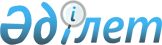 Қаражал қалалық Мәслихатының 2009 жылғы 16 шілдедегі ХІХ сессиясының "Қаражал қаласының жасыл желектерді күтіп ұстау мен қорғау Ережесі туралы" N 173 шешіміне өзгерістер енгізу туралы
					
			Күшін жойған
			
			
		
					Қарағанды облысы Қаражал қалалық мәслихатының ХХVІІ сессиясының 2010 жылғы 23 маусымдағы N 252 шешімі. Қарағанды облысы Қаражал қаласының Әділет басқармасында 2010 жылғы 22 шілдеде N 8-5-97 тіркелді. Күші жойылды - Қарағанды облысы Қаражал қалалық мәслихатының Х сессиясының 2012 жылғы 12 желтоқсандағы N 82 шешімімен      Ескерту. Күші жойылды - Қарағанды облысы Қаражал қалалық мәслихатының Х сессиясының 2012.12.12 N 82 шешімімен.

      Қазақстан Республикасының 2001 жылғы 30 қаңтардағы "Әкімшілік құқық бұзушылық туралы" Кодексіне және Қазақстан Республикасының 2001 жылғы 23 қаңтардағы "Қазақстан Республикасындағы жергілікті мемлекеттік басқару және өзін-өзі басқару туралы" Заңына сәйкес, қалалық Мәслихат ШЕШІМ ЕТТІ:



      1. Қаражал қалалық Мәслихатының 2009 жылғы 16 шілдедегі ХІХ сессиясының "Қаражал қаласының жасыл желектерді күтіп ұстау мен қорғау Ережесі туралы" N 173 шешіміне (нормативтік құқықтық кесімдерді мемлекеттік тіркеудің Тізіліміне N 8-5-77 болып тіркелген, 2009 жылдың 29 тамызында N 35 (446) "Қазыналы өңір" газетінде жарияланған), келесі өзгерістер енгізілсін:



      көрсетілген шешіммен бекітілген Ережеде:



      1-тармақта "міндетті" деген сөз "қажетті" деген сөзбен ауыстырылсын;



      6-тармақта "жол бермеуге міндетті" деген сөздер "жол бермеуі қажет" деген сөздермен ауыстырылсын;



      13-тармақта "тыйым салынады" деген сөздер "жол берілмейді" деген сөздермен ауыстырылсын;



      17-тармақта "қамтамасыз етуге міндетті" деген сөздер "қамтамасыз етуі қажет" деген сөздермен ауыстырылсын;



      21-тармақта "міндетті" деген сөз "қажетті" деген сөзбен ауыстырылсын;



      мәтін бойынша абзацтардың алдында "-" белгісі алынып тасталсын.



      2. Осы шешім алғаш рет ресми жарияланғаннан кейін он күнтізбелік күн өткен соң қолданысқа енгізіледі.      ХХVІІ сессияның төрағасы                   Н. Рахымов      Қалалық Мәслихаттың хатшысы                Н. Кәдiрсiзов
					© 2012. Қазақстан Республикасы Әділет министрлігінің «Қазақстан Республикасының Заңнама және құқықтық ақпарат институты» ШЖҚ РМК
				